GUÍA DE ORIENTACION¿Qué necesito saber?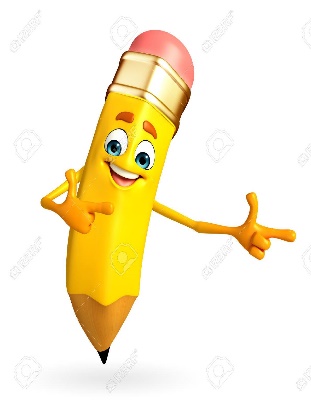 Entonces:Describir es: Narrar acerca de la apariencia, el aspecto o las características de algo o alguien. Por lo tanto, consiste en detallar rasgos a través del lenguaje.“Valorar las características, cualidades e intereses de personas cercanas”Como habrás recordado, una entrevista es una conversación que consiste en formular preguntas a una persona para saber su forma de pensar o de actuar.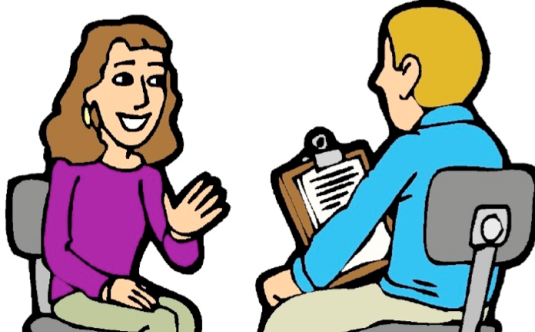 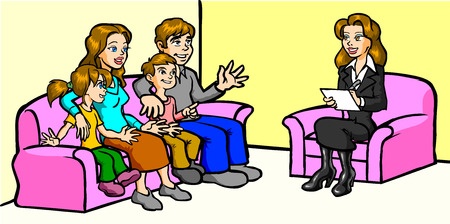 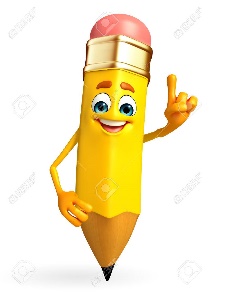 Si te das cuenta, en estas imágenes hay un entrevistador (que en esta ocasión serás tú) y un o unos entrevistados (que en esta ocasión será una persona de tu familia), la entrevista consiste en hacer preguntas de tú interés o de lo que tú quieres saber de alguna persona.Actividad 1: En el siguiente recuadro anota cinco preguntas que le harás a un familiar tuyo.¿___________________			4. ¿_____________________ ____________________?                             __________________?¿___________________			5. ¿_____________________ ____________________?                             __________________?¿______________________________________?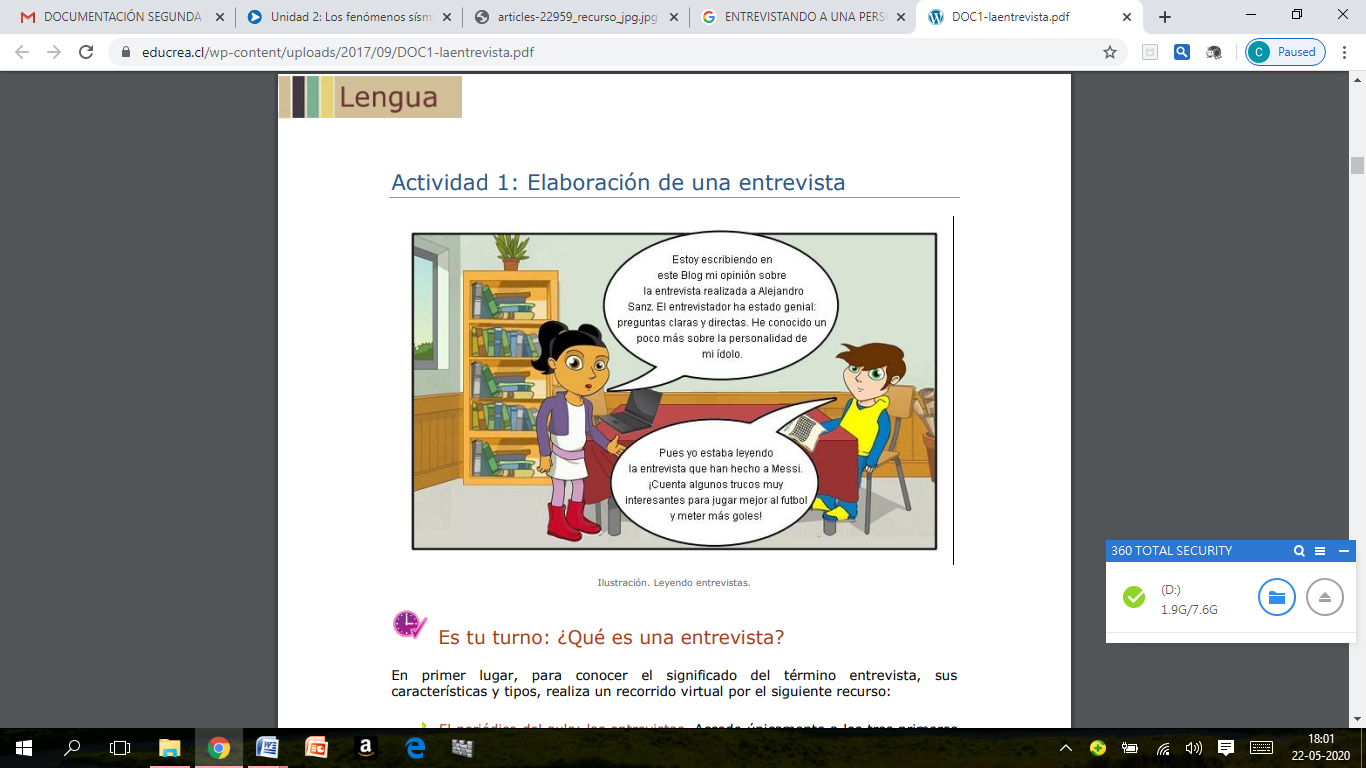 Actividad 2: Una vez que hayas elegido a la persona que le harás esas preguntas, anótalas en las siguientes líneas…Respuestas de tu entrevistado: _______________________________________________________________________________________________________________________________________________________________________________________________________________________________________________________________________________________________________________________________________________________________________________________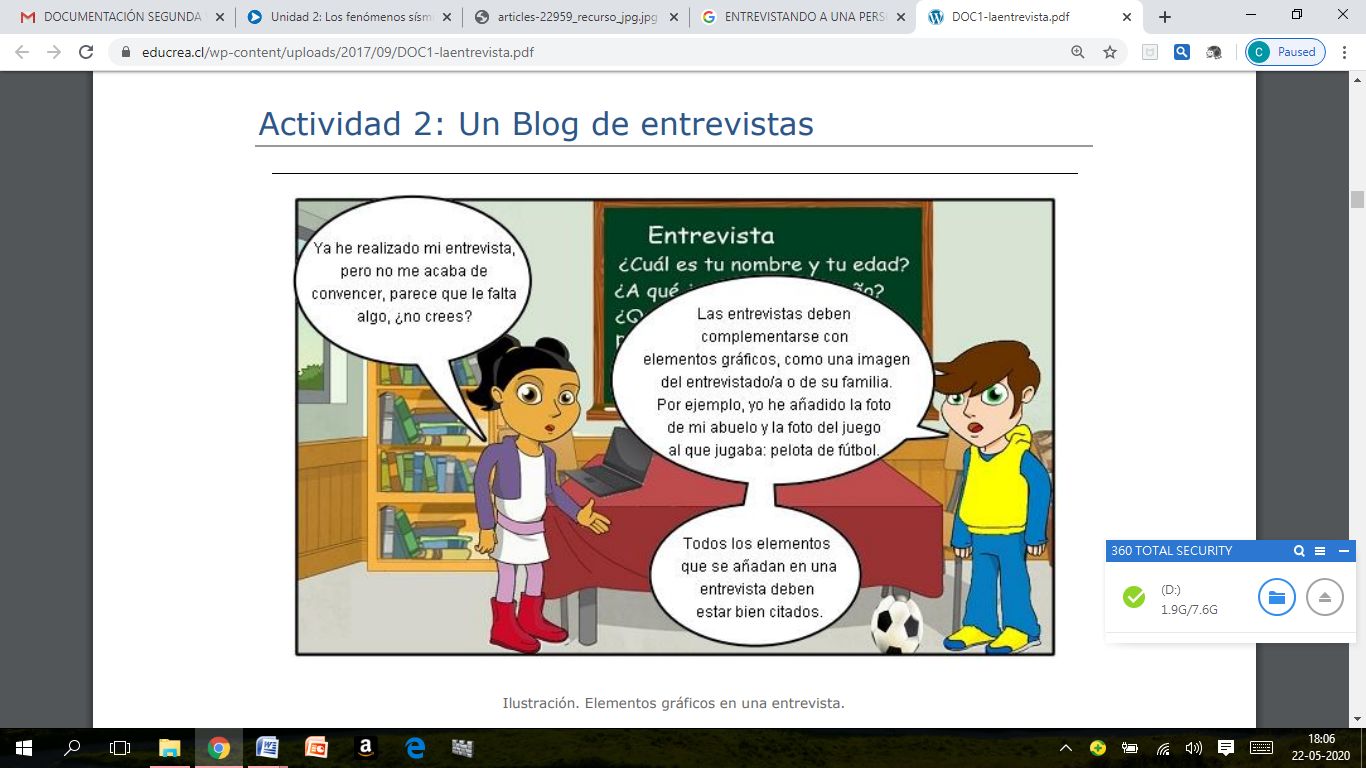 Actividad 3: En el siguiente recuadro dibuja el lugar en que realizaste la entrevista, debes dibujarte tú como el entrevistador y tu entrevistado.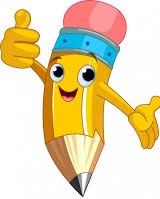 Para reflexionar ¿Te gustó entrevistar a una persona de tu familia? ¿Por qué?__________________________________________________________________________________________________________________________________________________________________________________________________________________Nombre:Curso: 4°A   Fecha: semana N° 9¿QUÉ APRENDEREMOS?¿QUÉ APRENDEREMOS?¿QUÉ APRENDEREMOS?Objetivo (s): OA 1 Observar, describir y valorar sus características, habilidades y fortalezas (en lo familiar, afectivo, académico y social, entre otros) y proponerse acciones concretas para las aspectos que requiera superar.Objetivo (s): OA 1 Observar, describir y valorar sus características, habilidades y fortalezas (en lo familiar, afectivo, académico y social, entre otros) y proponerse acciones concretas para las aspectos que requiera superar.Objetivo (s): OA 1 Observar, describir y valorar sus características, habilidades y fortalezas (en lo familiar, afectivo, académico y social, entre otros) y proponerse acciones concretas para las aspectos que requiera superar.Contenidos: Entrevista a un miembro de mi hogarContenidos: Entrevista a un miembro de mi hogarContenidos: Entrevista a un miembro de mi hogarObjetivo de la semana: Describir características, habilidades y fortalezas de otras personas, realizando una encuesta a un familiar elegido por ellos, mediante guía de aprendizaje.Objetivo de la semana: Describir características, habilidades y fortalezas de otras personas, realizando una encuesta a un familiar elegido por ellos, mediante guía de aprendizaje.Objetivo de la semana: Describir características, habilidades y fortalezas de otras personas, realizando una encuesta a un familiar elegido por ellos, mediante guía de aprendizaje.Habilidad: DescribirHabilidad: DescribirHabilidad: DescribirPara describir las características o cualidades de los demás, debemos centrarnos en las habilidades e intereses particulares de esa persona y respetarla.Para eso, debes observar los rasgos del otro y rescatar los elementos que la hacen ser única y especial.